     CALL FOR PAPERS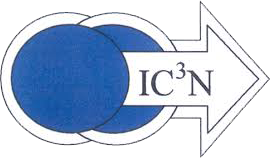           The 32nd International Conference on Computer            Communications and Networks (ICCCN 2023)                                 July 24-27, 2023, Waikiki Beach/Honolulu, Hawaii, USA                                                                                                               http://www.icccn.org/icccn23/ WORKSHOPs PAPER SUBMISSION DEADLINE has been extended to April 14, 2023ICCCN 2023 is Technically Co-Sponsored by the IEEE and IEEE Communication Society.Paper Submission link: https://easychair.org/conferences/?conf=icccn2023  (for all Conference, Workshop, and Poster papers). The paper submission site is open now.
ICCCN is one of the leading international conferences for presenting novel ideas and fundamental advances in the fields of computer communications and networks. ICCCN serves to foster communication among researchers and practitioners with a common interest in improving computer communications and networking through scientific and technological innovation.Scope:The primary focus of the ICCCN 2023 conference is on new and original research results in the areas of design, implementation, and applications of computer communications and networks. ICCCN 2023 covers the following technical Tracks (the detailed Track scope and descriptions are posted atwww.icccn.org/icccn23/committeesandtracks/technical-tracks/index.html):Track 1: Infrastructure Networking TechnologiesHolger Karl, HPI Potsdam, GermanyBo Ji, Virginia Tech, USATrack 2: Network Architecture, Algorithm, Protocol, and EvaluationHuacheng Zeng, Michigan State University, USARuozhou Yu, North Carolina State University, USATrack 3: IoT and Cyber-Physical SystemsQiben Yan, Michigan State University, USAChristoph Sommer, TU Dresden, GermanyTrack 4: Edge and Cloud ComputingWei Gao, Pittsburg University, USACarla Chiasserini, Politecnico di Torino, ItalyTrack 5: Mobile Applications and SensingYulin Hu, Wuhan University, ChinaYao Zheng, University of Hawaii, USATrack 6: Social Networks, Mixed Reality, and MetaverseEirini  Eleni  Tsiropoulou, University of Bew Mexico, USALuoyi Fu, Shanghai Jiaotong University, ChinaTrack 7: Security, Privacy and TrustNing Zhang, Washington University in St. Louis, USAIsabel Wagner, University of Basel, SwitzerlandTrack 8: Emerging Topics in Networking Josep Jornet, Northeastern University, USARuidong Li, Kanazawa University, JapanInstructions for Authors:Submitted manuscripts must be formatted in standard IEEE camera-ready format (double-column, 10-pt font) and must be submitted via EasyChair (https://easychair.org/conferences/?conf=icccn2023) as PDF files (formatted for 8.5×11-inch paper). The manuscripts should be no longer than 10 pages including all figures/tables and references. Submitted papers should not be previously published in or be under consideration for publication in another conference or journal. Paper titles and/or author names cannot be changed and/or added to the papers once papers are submitted (and in the camera-ready version if accepted). The Program Committee reserves the right to not review papers that either exceed the length specification or have been submitted or published elsewhere. Submissions must include a title, abstract, keywords, author(s) and affiliation(s) with postal and e-mail addresses. Note: ICCCN’23 will select the Best Paper and a runner-up paper to recognize the research quality and excellence.Review and Publication of Manuscripts:Submitted papers will be reviewed by the TPC and judged on originality, technical correctness, relevance, and quality of presentation. An accepted paper must be presented at the conference venue by a registered author at the full registration rate. Each full registration covers up to two conference papers authored by the registered author. Accepted and presented papers will be published in the conference proceedings and submitted to IEEE Xplore as well as other Abstracting and Indexing (A&I) databases. IEEE reserves the right to exclude a paper from distribution after the conference, including IEEE Xplore® Digital Library, if the paper is not presented by one (the registered) of the authors of the accepted paper at the conference.Workshops:
ICCCN 2023 workshops are exciting forums to present, discuss, and formulate specialized topics and emerging hot research topics (new areas, new problems or new methods). The workshops offer a perspective distinct from and complementary to the research themes of the main conference. Workshop papers should be no longer than 7 pages including all figures/tables and references. The detailed info can be found in each workshop’s Call for Papers from (http://www.icccn.org/icccn23/workshop/list-of-workshops/). For any questions or additional information, please contact the Workshop General or Workshop Program Chairs.Poster Papers:ICCCN 2023 provides an opportunity to present in-progress work in the fields of computer communications and networks. Topics of interest are the same as the research topics in the ICCCN 2023 conference Call for Papers. Early implementations, prototypes, work-in-progress systems/applications as well as commercial products that are related to the topics are welcome. Presenting a poster is an effective way to obtain early and valuable feedback from a knowledgeable crowd at the conference. Posters must be formatted in standard IEEE camera-ready format (double-column, 10-pt font). Each poster submission must be no longer than 2 pages including all figures/tables and references.Important Dates: All times below are 11:59 pm (Pacific time, USA);Conference and Poster papers:Paper submission due: March 17, 2023 (final deadline)Poster Paper submission due: March 27, 2023Acceptance Notification: April 25, 2023Conference date: July 24 – 26, 2023Workshop papers:Paper submission due: April 14th, 2023Acceptance Notification: April 30th, 2023Workshop date: July 26/27, 2023All (conference/poster/workshops) Camera-Ready Papers Due: May 11, 2023 (hard deadline)Please refer to "Author Information" posted at the conference website for more info on paper submission, presentation and related rules/policies.Executive Chair: Prof. George Rouskas, North Carolina State University, USA (rouskas@ncsu.edu)
General Chair: Prof. Krishna Kant, Temple University, USA (kkant@temple.edu)
TPC Co-Chairs:
Prof. Falko Dressler, University, TU-Berlin, Germany (dressler@ccs-labs.org)
Prof. Wenjing Lou, Virginia Tech, USA (wjlou@vt.edu)
Workshops General Chair:
Prof. Kewei Sha, University of Houston - Clear Lake, USA (comersha@gmail.com)
Publications Chair:
Prof. Madhurima Ray, Penn State Beaver, (madhurima.ray@psu.edu) Poster Chair:
Prof. Amitangshu Pal, I.I.T. Kanpur, India (amitangshu.pal@gmail.com) 
Publicity Co-Chairs:
Prof. Alireza Jolfaei, Flinders University, Australia (alireza.jolfaei@flinders.edu.au) Dr. Sanjeev Sondur, Oracle Inc, USA (Sanjeev.Sondur@oracle.com) Local Arrangement Chair:
Prof. Yi Zhu, Hawai’i Pacific University, USA (yzhu@hpu.edu)
Webmaster:
Prof. Hyungbae Park, University of North Georgia, USA (hpark@ung.edu)Organizing Committee Advisory Members:
Rudra Dutta, Admela Jukan, George Rouskas, Gong (Nicholas) Zhang, Xiaobo Zhou, EK Park